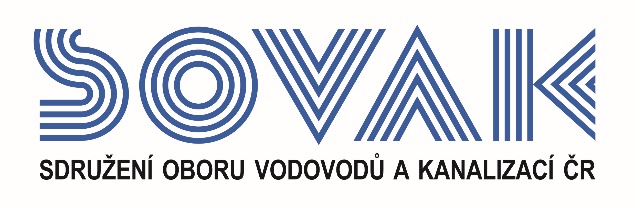 Vás zve na seminář:Zákon o vodovodech a kanalizacích v praxi aneb diskuze nad každodenními tématy, který se uskuteční15. 5. 2019 od 10:00 hod.v konferenčním sále č. 217, Novotného lávka 200/5, Praha 1Program:9:30 Registrace účastníků9:55 Zahájení SOVAK ČRVýklad i diskuze bude vycházet z denní praxe zástupců právní komise SOVAK ČR a bude kopírovat témata dotazů, týkajících se zákona o vodovodech a kanalizacích a jeho aplikační praxe, zasílaných na SOVAK ČR. Přednášet a diskutovat budou:                  Mgr. Barbora Veselá, předsedkyně právní komise SOVAK ČR,                  Mgr. Radka Němcová a Mgr. Jan Toman, členové právní komise SOVAK ČRSeminář bude zaměřen zejména na:Odběratelské smlouvy (obecně, požadavky, náležitosti, změny smlouvy, povinná aktualizace dle zákona),neoprávněný odběr vody a vypouštění odpadních vod,přerušení dodávky vody a odvádění odpadních vodprovozně související vodovody a kanalizace (náležitosti smlouvy, povinnost připojení vodovodu, areálové přípojky a jiná napojení přípojek),srážkové vody.  11:30 Přestávka  14:00 Diskuze a závěr seminářeAby seminář mohl zohlednit aktuálně řešenou problematiku, prosíme zájemce, aby poslali témata do diskuze a dotazy předem e-mailem – nejpozději do 7. 5. 2019 na e-mailovou adresu: jonova@sovak.cz. Dotazy a témata do diskuze postoupena přednášejícímu.V případě zájmu o účast vyplňte, prosím, následující přihlášku a zašlete ji nejpozději do 7. 5. 2019 na některý z níže uvedených kontaktů:e-mail: doudova@sovak.czadresa: SOVAK ČR, Novotného lávka 200/5, 110 00 Praha 1Poplatek za účast na semináři je pro řádné členy SOVAK ČR 1210,- Kč (včetně 21 % DPH), pro přidružené členy a ostatní účastníky 1815,- Kč (včetně 21 % DPH), v případě platby na místě konání semináře je účtován příplatek za administrativu 605,- Kč (včetně 21 % DPH) každému účastníkovi semináře. V ceně vložného je sborník a drobné občerstvení. Storno účasti je možné provést nejpozději 7 kalendářních dnů před konáním akce, v případě neúčasti se vložné nevrací.Závazná přihláška na seminářZákon o vodovodech a kanalizacích v praxi aneb diskuze nad každodenními tématydne 15. 5. 2019
Jméno (a): ………………………………………………………………………………………………………….……….……………………………………………………………………………………………………………..Společnost: ………………………………………………………………………………………………………...Kontakty (adresa, telefon, e-mail):……………………………………………………………………………………………………………………...……………………………………………………………………………………………………………………...Společnost JE / NENÍ řádným členem SOVAK ČR (nehodící se škrtněte)Datum:                                                                              Razítko a podpis:---------------------------------------------------------------------------------------------------------------------------------------------Potvrzení o platběPotvrzujeme, že dne …………………………………bylo uhrazeno celkem………………………………..Kč (včetně 21% DPH) za společnost…………………………………………………………………………………………………….....IČ:…………………DIČ:…………………z účtu č.………………………………………………………………za účastníka (y): .………………………………………………………………………………………………….……………………………………………………………………………………………………………..............ve prospěch účtu SOVAK ČR, Novotného lávka 200/5, 110 00 Praha 1, IČ: 60456116, DIČ: CZ60456116, vedeného u MONETA Money Bank a.s. č.: 2127002504/0600, variabilní symbol 104Datum:                                                                       Razítko a podpis: 